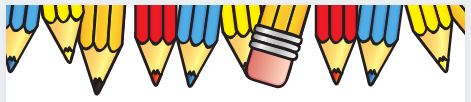 Curriculum BookletSECOND LEVEL: PRIMARY 7BMrs Brandwood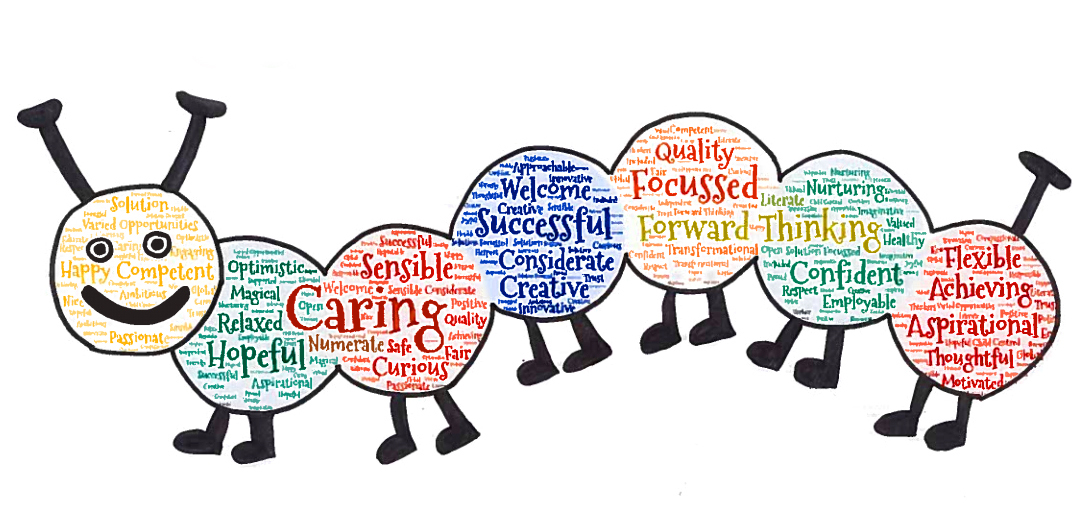 Location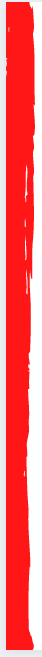 Primary 7B is located in Room 5 in the Upper AtriumOur ClassThis year, the members of our class are:Gemma, Tyler, Ava, Owen, Greg, Logan, Megan, Olivia, Joshua, Archie, Emily, Reece, Austin, Oakley, Lola, Lucas, Callum, Holly, Scott, Steven, Riley, Dana, Murray, Katy, Lacey, Kirsty, Harley, Keavy, Lewis, Lundy and AbbieSpecialist TeachersMr Graham teaches P.E. on a Monday afternoon.Mrs McInroy teaches music alternate Tuesday afternoons.Other Adult HelpersMrs CroweMrs CairnsMrs HayMrs Anderson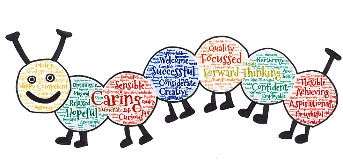 CURRICULUM FOR EXCELLENCEThis booklet is designed to inform you of the curriculum.  Your child will study at Second Level of Curriculum for Excellence.Curriculum for Excellence establishes clear values, purposes, and principles for education from 3 – 18 in Scotland. It sets out to enable children and young people to develop their capacities as successful learners, confident individuals, responsible citizens and effective contributors.The key methods by which we will develop these capacities are through; active learninginterdisciplinary learningoutdoor learningco-operative learning We will be using a range of Assessment is for Learning techniques including: sharing learning intentions and success criteriahigh quality interactions and feedbacklearner involvement in reflection, setting learning goals and next stepsself and peer assessment The curriculum is now divided into the following levels:HEALTH & WELLBEINGLearning in Health and Wellbeing enables children and young people to balance physical, mental, emotional, and social health. For example:experience challenge and enjoymentexperience aspects of healthy living and activityestablish a pattern of health and wellbeingmake informed decisions in order to improve their mental,emotional, social and physical wellbeing. Physical EducationSuitable gym kit should be worn on your child's P.E. day. Some sessions may take place outside so please make sure your child is dressed appropriately.Health and WellbeingDue to the ongoing COVID-19 pandemic, we will be undertaking a Recovery and Resilience curriculum topic. This will be based on several approaches which put Building Resilience and Recovery at the forefront of teaching and learning and will support all children as we focus on how we have coped and are still coping.LITERACY & LANGUAGESReading, Writing, and Listening and TalkingReading, Writing, and Listening and Talking are skills essential for successful learning, for life and for work. We are fully committed to ensuring our children develop these skills to the very best of their ability. Throughout the year your child will develop skills in:Listening – in a group, for information and for instructions as well as developing skills in listening to others and responding appropriately.Talking – your child will be encouraged to develop fluency, confidence and clarity when talking in a variety of situations. Opportunities to do so will be on an informal everyday basis such as sharing experiences and feelings, responding to texts and personal talks.Reading – your child will read every day, whether in a reading group, as part of class lessons or during opportunities for reading for enjoyment, such as using the classroom library. We encourage children to develop a passion for reading by exposing them to a variety of texts, authors, and genres. Writing – different purposes and audiences will be taught and explored throughout the year and will be incorporated into other curriculum areas. Skills will be developed in personal, imaginative, and functional writing. A high standard of presentation of written work is expected of your child.Modern LanguagesIn Primary 7 children will have a weekly Modern Language lesson.  During lessons the children will develop their spoken and written vocabulary.NUMERACY & MATHSNumeracy & Maths will be developed both in specific lessons and through activities in other areas of the curriculum.Learning through Numeracy and Maths enables children and young people to: develop essential numeracy skills, including arithmetical skills, which allow them to participate fully in societydevelop a secure understanding of the concepts, principles and processes of mathematics and apply these in different contexts, including the world of workhave an understanding of the application of mathematics, its impact on our society past and present, and its potential for the futureestablish firm foundations for further specialist learning, including for those who will be the mathematicians of the futureChildren will have experiences of Numeracy and Maths on a daily basis. Problem solving will be integrated into many areas of Maths and Numeracy. Mathematical skills will be consolidated and revisited through many other areas of the curriculum to encourage children to apply the skills which they have learned.RMEIn RME children will be: learning about the values and beliefs of Christianity and other world religions developing respect for others and an understanding of beliefs and practices which are different from their ownlooking at the values and practices of different world religions, comparing these to their own values and beliefs Our school focuses on Christianity, Islam, and Hinduism.TECHNOLOGIESThe outcomes covered through Technologies include computing, food, textiles, craft, design, and engineering. Technologies allow children to be informed, skilled, thoughtful and enterprising citizens. For example: have an understanding of the role and impact of technologies take responsibility for ethical actions throughout their day to day lives be capable of making reasoned choices Digital technology will be integrated into your child’s learning and the children will have the opportunity to consolidate and develop new skills on a regular basis.SCIENCESIn Science children will: develop a curiosity and understanding of their environment and their place in the living, material, and physical worlddemonstrate a secure knowledge and understanding of the big ideas and concepts of the sciences develop skills for learning, life and workrecognise the role of creativity and inventiveness in the development of the sciencesdevelop an understanding of the Earth’s resources and the need for responsible use of themdevelop skills of scientific inquiry and investigation using practical techniques.                         		SOCIAL STUDIESIn Social Studies children will: develop their understanding of the history, heritage and culture of Scotland, and an appreciation of their local and national heritage within the worldbroaden their understanding of the world by learning about human activities and achievements in the past and presentdevelop their understanding of their own values, beliefs, and cultures and those of othersengage in activities which encourage enterprising attitudes.OUR EXPECTATIONSOur three school expectations are:Ready to LearnRespectful SafeThis is how we consider behaviours.  If children’s behaviour is not Ready, Respectful or Safe they will receive a short ‘time out’ (within the classroom/atrium) in which to reflect or calm down and then will have a brief restorative conversation with the class teacher to support them to understand the impact of their behaviour; on their learning and on others, and support them to consider strategies to change this behaviour.  This means that intervention is immediate whilst the incident is fresh in the child’s mind.The class have a target to achieve – linked to learning and/or behaviour.  Every child must try to achieve this target throughout the day and once they have, can contribute to the class Recognition Board. The whole class aims to work together to ensure everyone has contributed by the end of the day, thereby reinforcing behaviours we DO want, rather than highlighting the behaviours we DON’T want.OTHER INFORMATIONMoneyAny payments required by school should be done through 'ParentPay'. This is an online payment system. Information is available through the school office.UniformPlease ensure that all of your child's clothing is clearly labelled.School HousesWe have four school Houses: Burns, Inglis, MacDuff and Wallace.  We have four P7 House Captains and four Vice Captains who represent each House. Each pupil and staff member is a part of a House. House Points are collected by pupils who demonstrate ‘over and above’ behaviours (more than good manners) and a House Recognition at the end of each term celebrates pupil achievement.Home LearningYour child can reinforce work done in school by using their individual logins for Education City,  Sumdog and Spelling City where there are many activities linked to their schoolwork. Your child will know their login for any online learning. There are also a variety of activities on their class team designed to support all areas of learning.Your child is currently using a 'Spelling Bee' for words, which is more focused on identifying unfamiliar words and defining them alongside learning the correct spelling.USEFUL WEBSITESParent Zone - https://education.gov.scot/parentzone/Education City - https://ec1.educationcity.com/Spelling City – https://www.spellingcity.com/ Sumdog - https://www.sumdog.com/ Topmarks - https://www.topmarks.co.uk/ Woodlands Junior School - http://resources.woodlands.kent.sch.uk/School Website – http://bonnyrigg.mgfl.net/School Twitter - https://twitter.com/bonnyrigg1LevelStageEarlyPre – school and P1 or later for someFirstTo end of P4 but earlier or later for someSecondTo end of P7 but earlier or later for someThird and FourthS1 –S3 but earlier for some The fourth level broadly equates to SCQF Level 4 Senior Phase S4 – S6 and college or other means of study